Sample Unit – Investigating Science – Year 12Sample for implementation for Year 11 from 2018This unit is related to a Sample Assessment Schedule on the NESA websiteResources, Reflection and EvaluationTeacher sign off…………………………………                    Date commenced………………………     Date completed…………………………….Program evaluation and recommended amendments………………………………………………………………………………………………………………………………………………………………………………………………………………………………………………………………………………………………………………………………………………………………………………………………………………………………………………………………………………………………………………………………………………………………………………………………………………………………………………………………………………………………………………………………………………………………………………………………………………………………………………………………………..Recommended additional text/resources……………………………………………………………………………………………………………………………………………………………………………………………………………………………………………………………………………………………………………………………………………………………………………………………………………………………………………………………………………………………….Unit titleModule 7: Fact or Fallacy?Module 7: Fact or Fallacy?Duration25 hours (additional 15 hours for Depth Studies) 25 hours (additional 15 hours for Depth Studies) Unit descriptionThe scientific process is the most powerful tool available for generating knowledge about the world. It uses evidence and measurement to find truth and highlight misinterpretations and misrepresentations. Science as a human endeavour is subject to human failings, which can contribute to fallacies, misinterpretations and, on occasion, fraud. For this reason, scientific processes attempt to compensate for human failings by questioning evidence, re-testing ideas, replicating results and engaging with peer review in order to evaluate research.Students investigate claims through conducting practical and secondary-sourced investigations and evaluate these based on scientific evidence. They explore examples of scientific claims made in the media and investigate the benefits of peer review.Working ScientificallyIn this module, students focus on selecting, processing, analysing and evaluating primary and secondary data and information sources. Students communicate scientific understanding and information about factual or fallacious claims.The scientific process is the most powerful tool available for generating knowledge about the world. It uses evidence and measurement to find truth and highlight misinterpretations and misrepresentations. Science as a human endeavour is subject to human failings, which can contribute to fallacies, misinterpretations and, on occasion, fraud. For this reason, scientific processes attempt to compensate for human failings by questioning evidence, re-testing ideas, replicating results and engaging with peer review in order to evaluate research.Students investigate claims through conducting practical and secondary-sourced investigations and evaluate these based on scientific evidence. They explore examples of scientific claims made in the media and investigate the benefits of peer review.Working ScientificallyIn this module, students focus on selecting, processing, analysing and evaluating primary and secondary data and information sources. Students communicate scientific understanding and information about factual or fallacious claims.The scientific process is the most powerful tool available for generating knowledge about the world. It uses evidence and measurement to find truth and highlight misinterpretations and misrepresentations. Science as a human endeavour is subject to human failings, which can contribute to fallacies, misinterpretations and, on occasion, fraud. For this reason, scientific processes attempt to compensate for human failings by questioning evidence, re-testing ideas, replicating results and engaging with peer review in order to evaluate research.Students investigate claims through conducting practical and secondary-sourced investigations and evaluate these based on scientific evidence. They explore examples of scientific claims made in the media and investigate the benefits of peer review.Working ScientificallyIn this module, students focus on selecting, processing, analysing and evaluating primary and secondary data and information sources. Students communicate scientific understanding and information about factual or fallacious claims.The scientific process is the most powerful tool available for generating knowledge about the world. It uses evidence and measurement to find truth and highlight misinterpretations and misrepresentations. Science as a human endeavour is subject to human failings, which can contribute to fallacies, misinterpretations and, on occasion, fraud. For this reason, scientific processes attempt to compensate for human failings by questioning evidence, re-testing ideas, replicating results and engaging with peer review in order to evaluate research.Students investigate claims through conducting practical and secondary-sourced investigations and evaluate these based on scientific evidence. They explore examples of scientific claims made in the media and investigate the benefits of peer review.Working ScientificallyIn this module, students focus on selecting, processing, analysing and evaluating primary and secondary data and information sources. Students communicate scientific understanding and information about factual or fallacious claims.The scientific process is the most powerful tool available for generating knowledge about the world. It uses evidence and measurement to find truth and highlight misinterpretations and misrepresentations. Science as a human endeavour is subject to human failings, which can contribute to fallacies, misinterpretations and, on occasion, fraud. For this reason, scientific processes attempt to compensate for human failings by questioning evidence, re-testing ideas, replicating results and engaging with peer review in order to evaluate research.Students investigate claims through conducting practical and secondary-sourced investigations and evaluate these based on scientific evidence. They explore examples of scientific claims made in the media and investigate the benefits of peer review.Working ScientificallyIn this module, students focus on selecting, processing, analysing and evaluating primary and secondary data and information sources. Students communicate scientific understanding and information about factual or fallacious claims.OutcomesA student:develops and evaluates questions and hypotheses for scientific investigation INS11/12-1*selects and processes appropriate qualitative and quantitative data and information using a range of appropriate media INS11/12-4analyses and evaluates primary and secondary data and information INS11/12-5solves scientific problems using primary and secondary data, critical thinking skills and scientific processes INS11/12-6communicates scientific understanding using suitable language and terminology for a specific audience or purpose INS11/12-7uses evidence-based analysis in a scientific investigation to support or refute a hypothesis INS12-14(*This outcome is not targeted in this module but will be used for formal assessment of one of the Depth Studies)OutcomesA student:develops and evaluates questions and hypotheses for scientific investigation INS11/12-1*selects and processes appropriate qualitative and quantitative data and information using a range of appropriate media INS11/12-4analyses and evaluates primary and secondary data and information INS11/12-5solves scientific problems using primary and secondary data, critical thinking skills and scientific processes INS11/12-6communicates scientific understanding using suitable language and terminology for a specific audience or purpose INS11/12-7uses evidence-based analysis in a scientific investigation to support or refute a hypothesis INS12-14(*This outcome is not targeted in this module but will be used for formal assessment of one of the Depth Studies)OutcomesA student:develops and evaluates questions and hypotheses for scientific investigation INS11/12-1*selects and processes appropriate qualitative and quantitative data and information using a range of appropriate media INS11/12-4analyses and evaluates primary and secondary data and information INS11/12-5solves scientific problems using primary and secondary data, critical thinking skills and scientific processes INS11/12-6communicates scientific understanding using suitable language and terminology for a specific audience or purpose INS11/12-7uses evidence-based analysis in a scientific investigation to support or refute a hypothesis INS12-14(*This outcome is not targeted in this module but will be used for formal assessment of one of the Depth Studies)OutcomesA student:develops and evaluates questions and hypotheses for scientific investigation INS11/12-1*selects and processes appropriate qualitative and quantitative data and information using a range of appropriate media INS11/12-4analyses and evaluates primary and secondary data and information INS11/12-5solves scientific problems using primary and secondary data, critical thinking skills and scientific processes INS11/12-6communicates scientific understanding using suitable language and terminology for a specific audience or purpose INS11/12-7uses evidence-based analysis in a scientific investigation to support or refute a hypothesis INS12-14(*This outcome is not targeted in this module but will be used for formal assessment of one of the Depth Studies)OutcomesA student:develops and evaluates questions and hypotheses for scientific investigation INS11/12-1*selects and processes appropriate qualitative and quantitative data and information using a range of appropriate media INS11/12-4analyses and evaluates primary and secondary data and information INS11/12-5solves scientific problems using primary and secondary data, critical thinking skills and scientific processes INS11/12-6communicates scientific understanding using suitable language and terminology for a specific audience or purpose INS11/12-7uses evidence-based analysis in a scientific investigation to support or refute a hypothesis INS12-14(*This outcome is not targeted in this module but will be used for formal assessment of one of the Depth Studies)OutcomesA student:develops and evaluates questions and hypotheses for scientific investigation INS11/12-1*selects and processes appropriate qualitative and quantitative data and information using a range of appropriate media INS11/12-4analyses and evaluates primary and secondary data and information INS11/12-5solves scientific problems using primary and secondary data, critical thinking skills and scientific processes INS11/12-6communicates scientific understanding using suitable language and terminology for a specific audience or purpose INS11/12-7uses evidence-based analysis in a scientific investigation to support or refute a hypothesis INS12-14(*This outcome is not targeted in this module but will be used for formal assessment of one of the Depth Studies)Course requirementsAccess to equipment suitable to test claims.Various examples of emotive advertising and evidence-based claims, including but not limited to health claims on food packaging, claims about the efficacy of a productExamples of:studies which have used either placebos, double-blind trials or control groupsstudies which demonstrate correlation being misinterpreted as causation including: the Hawthorne effect; 1991 study linking HRT to coronary heart disease; the Mozart effect on child developmentcontemporary scientific debates which are portrayed in mainstream mediahow scientific information is suppressed, misinterpreted or misrepresented, including tobacco industry and lung cancer; fossil fuel industry and climate change; commercial industry researching products; asbestos mining and lung cancerpseudo-science claims including astrology; numerology; iridologyExtracts from peer-reviewed journal articles which can be compared with mainstream media articles on the same topic or issue.Access to ICT to research examples of scientists who have falsified their research.Course requirementsAccess to equipment suitable to test claims.Various examples of emotive advertising and evidence-based claims, including but not limited to health claims on food packaging, claims about the efficacy of a productExamples of:studies which have used either placebos, double-blind trials or control groupsstudies which demonstrate correlation being misinterpreted as causation including: the Hawthorne effect; 1991 study linking HRT to coronary heart disease; the Mozart effect on child developmentcontemporary scientific debates which are portrayed in mainstream mediahow scientific information is suppressed, misinterpreted or misrepresented, including tobacco industry and lung cancer; fossil fuel industry and climate change; commercial industry researching products; asbestos mining and lung cancerpseudo-science claims including astrology; numerology; iridologyExtracts from peer-reviewed journal articles which can be compared with mainstream media articles on the same topic or issue.Access to ICT to research examples of scientists who have falsified their research.Course requirementsAccess to equipment suitable to test claims.Various examples of emotive advertising and evidence-based claims, including but not limited to health claims on food packaging, claims about the efficacy of a productExamples of:studies which have used either placebos, double-blind trials or control groupsstudies which demonstrate correlation being misinterpreted as causation including: the Hawthorne effect; 1991 study linking HRT to coronary heart disease; the Mozart effect on child developmentcontemporary scientific debates which are portrayed in mainstream mediahow scientific information is suppressed, misinterpreted or misrepresented, including tobacco industry and lung cancer; fossil fuel industry and climate change; commercial industry researching products; asbestos mining and lung cancerpseudo-science claims including astrology; numerology; iridologyExtracts from peer-reviewed journal articles which can be compared with mainstream media articles on the same topic or issue.Access to ICT to research examples of scientists who have falsified their research.Course requirementsAccess to equipment suitable to test claims.Various examples of emotive advertising and evidence-based claims, including but not limited to health claims on food packaging, claims about the efficacy of a productExamples of:studies which have used either placebos, double-blind trials or control groupsstudies which demonstrate correlation being misinterpreted as causation including: the Hawthorne effect; 1991 study linking HRT to coronary heart disease; the Mozart effect on child developmentcontemporary scientific debates which are portrayed in mainstream mediahow scientific information is suppressed, misinterpreted or misrepresented, including tobacco industry and lung cancer; fossil fuel industry and climate change; commercial industry researching products; asbestos mining and lung cancerpseudo-science claims including astrology; numerology; iridologyExtracts from peer-reviewed journal articles which can be compared with mainstream media articles on the same topic or issue.Access to ICT to research examples of scientists who have falsified their research.Formal Depth Study AssessmentTesting ClaimsOutcomes to be assessed: INS11/12-1, INS11/12-4, INS11/12-5, INS11/12-6, INS11/12-7, INS12-14Nature of task: Students investigate the claims made by products from one of the following industriesCosmeticsFoodPharmaceuticals.Formal Depth Study AssessmentTesting ClaimsOutcomes to be assessed: INS11/12-1, INS11/12-4, INS11/12-5, INS11/12-6, INS11/12-7, INS12-14Nature of task: Students investigate the claims made by products from one of the following industriesCosmeticsFoodPharmaceuticals.TopicsTesting ClaimsImpacts on InvestigationsEvidence-based AnalysisReading Between the LinesScience as Self-correcting – the IssuesTopicsTesting ClaimsImpacts on InvestigationsEvidence-based AnalysisReading Between the LinesScience as Self-correcting – the IssuesInquiry questionsHow can a claim be tested?What factors can affect the way data can be interpreted, analysed and understood?What type of evidence is needed to draw valid conclusions?How does the reporting of science influence the general public’s understanding of the subject?Can the scientific community and the process of peer review find ‘the truth’?Inquiry questionsHow can a claim be tested?What factors can affect the way data can be interpreted, analysed and understood?What type of evidence is needed to draw valid conclusions?How does the reporting of science influence the general public’s understanding of the subject?Can the scientific community and the process of peer review find ‘the truth’?Inquiry questionsHow can a claim be tested?What factors can affect the way data can be interpreted, analysed and understood?What type of evidence is needed to draw valid conclusions?How does the reporting of science influence the general public’s understanding of the subject?Can the scientific community and the process of peer review find ‘the truth’?Inquiry questionsHow can a claim be tested?What factors can affect the way data can be interpreted, analysed and understood?What type of evidence is needed to draw valid conclusions?How does the reporting of science influence the general public’s understanding of the subject?Can the scientific community and the process of peer review find ‘the truth’?Working Scientifically SkillsQuestioning and Predicting – INS11/12-1A student develops and evaluates questions and hypotheses for scientific investigationStudents:develop and evaluate inquiry questions and hypotheses to identify a concept that can be investigated scientifically, involving primary and secondary data (ACSCH001, ACSCH061, ACSCH096)Processing Data and Information – INS11/12-4A student selects and processes appropriate qualitative and quantitative data and information using a range of appropriate mediaStudents:select qualitative and quantitative data and information and represent them using a range of formats, digital technologies and appropriate media (ACSCH004, ACSCH007, ACSCH064, ACSCH101)  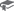 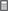 apply quantitative processes where appropriate evaluate and improve the quality of data  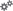 Analysing Data and Information – INS11/12-5A student analyses and evaluates primary and secondary data and informationStudents: derive trends, patterns and relationships in data and informationassess error, uncertainty and limitations in data (ACSCH004, ACSCH005, ACSCH033, ACSCH099) assess the relevance, accuracy, validity and reliability of primary and secondary data and suggest improvements to investigations (ACSCH005)  Problem Solving – INS11/12-6A student solves scientific problems using primary and secondary data, critical thinking skills and scientific processesStudents:use modelling (including mathematical examples) to explain phenomena, make predictions and solve problems using evidence from primary and secondary sources (ACSCH006, ACSCH010) use scientific evidence and critical thinking skills to solve problems Communicating – INS11/12-7A student communicates scientific understanding using suitable language and terminology for a specific audience or purposeStudents:select and use suitable forms of digital, visual, written and/or oral forms of communicationselect and apply appropriate scientific notations, nomenclature and scientific language to communicate in a variety of contexts (ACSCH008, ACSCH036, ACSCH067, ACSCH102)construct evidence-based arguments and engage in peer feedback to evaluate an argument or conclusion (ACSCH034, ACSCH036)Working Scientifically SkillsQuestioning and Predicting – INS11/12-1A student develops and evaluates questions and hypotheses for scientific investigationStudents:develop and evaluate inquiry questions and hypotheses to identify a concept that can be investigated scientifically, involving primary and secondary data (ACSCH001, ACSCH061, ACSCH096)Processing Data and Information – INS11/12-4A student selects and processes appropriate qualitative and quantitative data and information using a range of appropriate mediaStudents:select qualitative and quantitative data and information and represent them using a range of formats, digital technologies and appropriate media (ACSCH004, ACSCH007, ACSCH064, ACSCH101)  apply quantitative processes where appropriate evaluate and improve the quality of data  Analysing Data and Information – INS11/12-5A student analyses and evaluates primary and secondary data and informationStudents: derive trends, patterns and relationships in data and informationassess error, uncertainty and limitations in data (ACSCH004, ACSCH005, ACSCH033, ACSCH099) assess the relevance, accuracy, validity and reliability of primary and secondary data and suggest improvements to investigations (ACSCH005)  Problem Solving – INS11/12-6A student solves scientific problems using primary and secondary data, critical thinking skills and scientific processesStudents:use modelling (including mathematical examples) to explain phenomena, make predictions and solve problems using evidence from primary and secondary sources (ACSCH006, ACSCH010) use scientific evidence and critical thinking skills to solve problems Communicating – INS11/12-7A student communicates scientific understanding using suitable language and terminology for a specific audience or purposeStudents:select and use suitable forms of digital, visual, written and/or oral forms of communicationselect and apply appropriate scientific notations, nomenclature and scientific language to communicate in a variety of contexts (ACSCH008, ACSCH036, ACSCH067, ACSCH102)construct evidence-based arguments and engage in peer feedback to evaluate an argument or conclusion (ACSCH034, ACSCH036)Working Scientifically SkillsQuestioning and Predicting – INS11/12-1A student develops and evaluates questions and hypotheses for scientific investigationStudents:develop and evaluate inquiry questions and hypotheses to identify a concept that can be investigated scientifically, involving primary and secondary data (ACSCH001, ACSCH061, ACSCH096)Processing Data and Information – INS11/12-4A student selects and processes appropriate qualitative and quantitative data and information using a range of appropriate mediaStudents:select qualitative and quantitative data and information and represent them using a range of formats, digital technologies and appropriate media (ACSCH004, ACSCH007, ACSCH064, ACSCH101)  apply quantitative processes where appropriate evaluate and improve the quality of data  Analysing Data and Information – INS11/12-5A student analyses and evaluates primary and secondary data and informationStudents: derive trends, patterns and relationships in data and informationassess error, uncertainty and limitations in data (ACSCH004, ACSCH005, ACSCH033, ACSCH099) assess the relevance, accuracy, validity and reliability of primary and secondary data and suggest improvements to investigations (ACSCH005)  Problem Solving – INS11/12-6A student solves scientific problems using primary and secondary data, critical thinking skills and scientific processesStudents:use modelling (including mathematical examples) to explain phenomena, make predictions and solve problems using evidence from primary and secondary sources (ACSCH006, ACSCH010) use scientific evidence and critical thinking skills to solve problems Communicating – INS11/12-7A student communicates scientific understanding using suitable language and terminology for a specific audience or purposeStudents:select and use suitable forms of digital, visual, written and/or oral forms of communicationselect and apply appropriate scientific notations, nomenclature and scientific language to communicate in a variety of contexts (ACSCH008, ACSCH036, ACSCH067, ACSCH102)construct evidence-based arguments and engage in peer feedback to evaluate an argument or conclusion (ACSCH034, ACSCH036)Working Scientifically SkillsQuestioning and Predicting – INS11/12-1A student develops and evaluates questions and hypotheses for scientific investigationStudents:develop and evaluate inquiry questions and hypotheses to identify a concept that can be investigated scientifically, involving primary and secondary data (ACSCH001, ACSCH061, ACSCH096)Processing Data and Information – INS11/12-4A student selects and processes appropriate qualitative and quantitative data and information using a range of appropriate mediaStudents:select qualitative and quantitative data and information and represent them using a range of formats, digital technologies and appropriate media (ACSCH004, ACSCH007, ACSCH064, ACSCH101)  apply quantitative processes where appropriate evaluate and improve the quality of data  Analysing Data and Information – INS11/12-5A student analyses and evaluates primary and secondary data and informationStudents: derive trends, patterns and relationships in data and informationassess error, uncertainty and limitations in data (ACSCH004, ACSCH005, ACSCH033, ACSCH099) assess the relevance, accuracy, validity and reliability of primary and secondary data and suggest improvements to investigations (ACSCH005)  Problem Solving – INS11/12-6A student solves scientific problems using primary and secondary data, critical thinking skills and scientific processesStudents:use modelling (including mathematical examples) to explain phenomena, make predictions and solve problems using evidence from primary and secondary sources (ACSCH006, ACSCH010) use scientific evidence and critical thinking skills to solve problems Communicating – INS11/12-7A student communicates scientific understanding using suitable language and terminology for a specific audience or purposeStudents:select and use suitable forms of digital, visual, written and/or oral forms of communicationselect and apply appropriate scientific notations, nomenclature and scientific language to communicate in a variety of contexts (ACSCH008, ACSCH036, ACSCH067, ACSCH102)construct evidence-based arguments and engage in peer feedback to evaluate an argument or conclusion (ACSCH034, ACSCH036)Working Scientifically SkillsQuestioning and Predicting – INS11/12-1A student develops and evaluates questions and hypotheses for scientific investigationStudents:develop and evaluate inquiry questions and hypotheses to identify a concept that can be investigated scientifically, involving primary and secondary data (ACSCH001, ACSCH061, ACSCH096)Processing Data and Information – INS11/12-4A student selects and processes appropriate qualitative and quantitative data and information using a range of appropriate mediaStudents:select qualitative and quantitative data and information and represent them using a range of formats, digital technologies and appropriate media (ACSCH004, ACSCH007, ACSCH064, ACSCH101)  apply quantitative processes where appropriate evaluate and improve the quality of data  Analysing Data and Information – INS11/12-5A student analyses and evaluates primary and secondary data and informationStudents: derive trends, patterns and relationships in data and informationassess error, uncertainty and limitations in data (ACSCH004, ACSCH005, ACSCH033, ACSCH099) assess the relevance, accuracy, validity and reliability of primary and secondary data and suggest improvements to investigations (ACSCH005)  Problem Solving – INS11/12-6A student solves scientific problems using primary and secondary data, critical thinking skills and scientific processesStudents:use modelling (including mathematical examples) to explain phenomena, make predictions and solve problems using evidence from primary and secondary sources (ACSCH006, ACSCH010) use scientific evidence and critical thinking skills to solve problems Communicating – INS11/12-7A student communicates scientific understanding using suitable language and terminology for a specific audience or purposeStudents:select and use suitable forms of digital, visual, written and/or oral forms of communicationselect and apply appropriate scientific notations, nomenclature and scientific language to communicate in a variety of contexts (ACSCH008, ACSCH036, ACSCH067, ACSCH102)construct evidence-based arguments and engage in peer feedback to evaluate an argument or conclusion (ACSCH034, ACSCH036)Depth study (15 hours)Over the course of the unit students will be expected to select, process, analyse and evaluate primary and secondary data and information sources.Students communicate scientific understanding and information about factual or fallacious claims. Students are to be provided with opportunities to engage with all the Working Scientifically skills throughout the course.Topic: Testing ClaimsTopic: Testing ClaimsTopic: Testing ClaimsInquiry question: How can a claim be tested?Inquiry question: How can a claim be tested?Inquiry question: How can a claim be tested?ContentTeaching, learning and assessmentDifferentiationStudents:plan and conduct an investigation based on testing a claim, and consider:validity of the experimental designreliability of the data obtainedaccuracy of the procedure, including random and systematic errorConduct an experiment to test a claimResearch this claim and perform an experiment to test the claim.Students produce a report on their findings. This will be presented to the class who can act as the Royal Society and evaluate the experiment (peer review).Students provide feedback to the experimenter by commenting on:validity of the experimental designreliability of the data obtained and accuracy of the procedure, including random or systematic errorStructuredProvide students with a range of experiments that can be done with teacher guidance.Provide a scaffold for students to use when addressing validity, reliability and accuracyDepth Study (3 hours)Students re-examine/reinforce the targeted outcomes of this unit through the Depth Study to communicate scientific understanding and information about factual or fallacious claimsStudents conduct research on a product selected from one of the following industries that has made claims about a product’s efficacy:CosmeticsFoodPharmaceuticalsStudents research the types of claims made about the product and conduct initial research into the methods that have led to or could be used to test these claimsStudents gather evidence about the availability of research data that supports the claimStudents maintain a media file of articles which report scientific research in popular media. For each article students:make a brief description of the researchcomment on the use of scientific terminologyevaluate the validity of the dataevaluate the reliability of the information sourceExtensionStudents liaise with manufacturers to inquire about statistical data publically available that supports claims made in relation to their products Students:using examples, evaluate the impact that sample selection and sample sizes can have on the results of an investigationStudents design a simple survey which can be conducted on a small sample size, for example ‘Who likes black jelly beans?’Students identify questions in the survey to be associated with another variable to show the impact of sample selection, for example gender or ageStudents may use Survey Monkey or other software which can collate data electronicallyFrom this small sample size students draw a conclusion from the dataStudents discuss the limitations of the data and the affect this has on the reliability of claims which can be made from the sample of respondents that were selectedStudents repeat the survey on a much larger sample size, eg the whole year groupStudents reassess the reliability of the original conclusionStudents discuss and note with students the importance of sample selection and size when designing and conducting experimentsStudents conduct research into experiments that have been reported in main-stream media which have a small sample size and unreliable sample selection, for example Manuka honey study, lemon detox studyStudents evaluate each study and how the results may have been compromisedStructuredProvide students with specific experiments to research and scaffold the evaluation of these experimentsStudents:compare emotive advertising with evidence-based claims, including but not limited to:health claims on food packagingclaims about the efficacy of a productStudents display a number of emotive advertisements. Include examples which contain:health claims on food packagingproduct efficacy claimsenvironmental claimsStudents conduct research to find advertisements with evidence-based claimsStudents must include advertisements about:health claims on food packagingproduct efficacy claims andenvironmental claimsAs a class, students make a comparison between emotive and evidence-based claimsSummarise information using a Venn diagramStructuredDemonstrate methods for substantiating evidence based claimsDepth study continued (2 hours)Students research the analytic methods used by industry and those that can be used in class to test the claims made by the company about its product.Students are too design an appropriate method to test the claims, either by executing a primary investigation or by reporting on secondary-sourced dataTopic: Impacts on Investigations Topic: Impacts on Investigations Topic: Impacts on Investigations Inquiry question: What factors can affect the way data can be interpreted, analysed and understood?Inquiry question: What factors can affect the way data can be interpreted, analysed and understood?Inquiry question: What factors can affect the way data can be interpreted, analysed and understood?ContentTeaching, learning and assessmentDifferentiationStudents:using examples, justify the use of placebos, double-blind trials and control groups in order to draw valid conclusionsDemonstrate the use of placebos and double-blind trials in medicine to undertake the following activity:taste-tests of clear lemonade and lemonade which has been dyed red are used to demonstrate the placebo effecta scenario about testing of sunscreen is used to demonstrate double-blind trialsDivide the class into groups and each group research at least two examples of the use of placebos, double-blind trials or control groups. Each group reports back to the class on the studies they investigate which includes:purpose of the investigationoutline of the experimental designdescription of how the placebo, double-blind trial or control group resulted in a valid conclusion being drawnAs a class, summarise each group’s findings in a table with the following headings:outline of studydescription of resultsjustification of use of placebodouble-blind trialcontrol groupAssessment for Learning: Provide students with a description of a study which was designed to gather valid and reliable data to produce an evidence based conclusion and:evaluate the study, making note of the use of:evidence-based claimssample sizesample selectionplacebo, double-blind trial or control groupsubmit for feedback and/or peer reviewStructuredProvide students with examples of the use of placebos, double-blind trials or control groups and a table to summarise the informationStudents:evaluate the impact of societal and economic influences on the collection and interpretation of data, including but not limited to:predicting variations in climatesuggesting remedies for health conditionsmanipulating statistical dataProvide students with examples of case studies which demonstrate the societal and economic influence on the collection and interpretation of data. Ensure students are provided with examples which relate to:predicting variations in climatesuggesting remedies for healthmanipulation of statistical dataExamples of case studies and supporting information can be found at:Impact case studies CSIROPreventing and treating ill healthUnorthodox techniques for the treatment of allergyStudents work in groups to describe how society and/or the economy has influenced the collection and interpretation of data. For each case study students complete a ‘Circle of Viewpoints Thinking Routine’:‘I am thinking of (the topic) from the viewpoint of (choose a representative from society or the economy).’‘I think (describe the topic from the viewpoint chosen)’‘A question I have from this viewpoint is …’Reflection:What new ideas do you have about the topic that you didn’t have before?What new questions do you have?Students record their responses and the shared responses from the classAssessment for Learning: Students:evaluate the impact on society and the economy of the collection and interpretation of data using examples to support their responsesdevelop success criteria which they use to reflect on their work and then teacher provides feedbackExtensionStudents collect data and represent it in an attempt to persuade a target audience that a fictitious claim is plausible.  StructuredProvide students who require adjustments an appropriate scaffold to complete the question.Depth study continued (2 hours)Students collect and collate the data from the primary investigation or from the secondary-sourced investigationStudents investigate, in depth, the ways in which the collected data can be interpreted, analysed and understoodTopic: Evidence-based Analysis Topic: Evidence-based Analysis Topic: Evidence-based Analysis Inquiry question: What type of evidence is needed to draw valid conclusions?Inquiry question: What type of evidence is needed to draw valid conclusions?Inquiry question: What type of evidence is needed to draw valid conclusions?ContentTeaching, learning and assessmentDifferentiationStudents:evaluate how evidence of a correlation can be misinterpreted as causation, including but not limited to:the Hawthorne effect1991 study that linked hormone replacement therapy to coronary heart diseasethe Mozart effect on child developmentShow students spurious examples of correlation showing causationStudents describe and note what the graphs and statistics show and have students think, pair, share conclusions based on this data. Use the thinking routine: This is what I see, this is what I thinkPeers can challenge the conclusions drawn by asking, ‘What makes you say that?’Students use the Australian Bureau of Statistics site to describe the difference between correlation and causationDivide students into groups and give each group an example of how correlation has been misrepresented as causation. Include:the Hawthorne effectthe 1991 study that linked hormone replacement therapy to coronary heart diseasethe Mozart effect on child developmentvaccination and autismchildren who sleep with a nightlight develop myopiaStudents summarise the information into a table using the headings:Description of studyOutline of conclusions madeDescription of how this shows correlation can be misinterpreted as causation.Each group shares their summary with the classDepth Study continued (3 hours)Students investigate the type of evidence that supports or refutes the claims made by each of the three companies in order to draw valid conclusionsTopic: Reading Between the Lines Topic: Reading Between the Lines Topic: Reading Between the Lines Inquiry question: How does the reporting of science influence the general public’s understanding of the subject?Inquiry question: How does the reporting of science influence the general public’s understanding of the subject?Inquiry question: How does the reporting of science influence the general public’s understanding of the subject?ContentTeaching, learning and assessmentDifferentiationStudents:examine a contemporary scientific debate and how it is portrayed in the mainstream media, including but not limited to:validity of datareliability of information sourcesaccuracy of informationevaluate the use and interpretation of the terms ‘theory’, ‘hypothesis’, ‘belief’ and ‘law’ in relation to media reporting of scientific developmentsAs a class, brainstorm and note examples of contemporary scientific debates.Students find examples of these debates in mainstream media and share with the class.Discuss and note:validity of the datareliability of the information sourcesaccuracy of the informationpossible bias of the publishercomparisons with other sources which have reported the same researchuse of scientific languageUsing the examples above, students identify where the terms, ‘theory’, ‘hypothesis’, ‘belief’ and ‘law’ have been used in news articles. Sites such as the Sydney Morning Herald and ABC have science and technology sections which may be of use.Students evaluate the use of these terms by making a judgement on the accuracy of the use of the terms and the meaning that the terms give to the articles.Assessment for Learning: Students use one of the articles and rewrite this using the terms correctly. Use a Gallery Walk for students to evaluate their peers’ work.Students:compare the difference in reporting between a peer-reviewed journal article and a scientific article published in popular mediaDiscuss and note the features of a peer-reviewed journal article using an example to guide the discussion. Students describe the process of peer-reviewStudents source a peer-reviewed article and a popular media article covering the same researchStudents analyse the journal article by reading through and identifying sections and terms they understandRead through a second time, identifying sections and terms they don’t understand.Research these sections for understandingSummarise the main points of the research:HeadingAuthor/s Problem which was investigated MethodologyFindingsConclusions.Students compare this to the popular media article. Identify similarities and differences.StructuredProvide students with extracts from a peer-reviewed article, ensuring that the content is accessible for students.Depth Study continued (3 hours)Students investigate, in depth, how reporting of each product in the media, advertising and/or general news stories influences the general public’s acceptance of each claimStudents:analyse how conflicts of interest can result in scientific evidence being suppressed, misinterpreted or misrepresented and discuss measures to counteract such conflicts, including but not limited to:tobacco industry and lung cancerfossil fuel industry and climate changecommercial industries researching products for marketasbestos mining and lung cancerProvide students with a scenario where they are a company board member who has just been provided with unfavourable statistical information about a lucrative company product. This could be fanciful information, eg eating a particular brand of chocolate has been linked to the ‘zombie virus’ or linked to some other real situationTo protect the company profits and their bonuses, students are told they can:suppressmisinterpretmisrepresent this informationStudents develop a short dialogue from the perspective of a person involved in the scenario, eg the company director, employee, researcher, consumerThe dialogue explains how the decision of the company has affected themAs a class, discuss and note how each option may be represented to the public and the implications of each decision for the company and the public.Students identify examples of how conflicts of interest have influenced the reporting of scientific informationIn groups, students are provided with a case study of how a conflict of interest has led to the suppression, misinterpretation or misrepresentation of scientific information.Use the student-identified examples and include case studies related to the following:tobacco industry and lung cancerfossil fuel industry and climate changecommercial industries researching products for marketasbestos mining and lung cancerStudents analyse the example provided and summarise the case study in a table with the following headings and using data where necessary:Identify Company/IndustryDescribe the Scientific EvidenceDescribe the Industry/Company ResponseOutline Impact on StakeholdersDiscuss Measures to Counteract the Conflict of InterestStudents share their summary with the classAssessment as Learning: Students:analyse how conflicts of interest can result in scientific evidence being suppressed, misinterpreted or misrepresented and discuss how measures were established to counteract this conflict of interest using  an example to support their responsediscuss and develop a marking criteria for the question, prepare a response, provide feedback on their response Students should focus on: what they have done well; what they need to improve on; strategies they can implement to improve(Self-reflection is the emphasis for this assessment strategy)Students:describe the halo effect and, using examples, explain how the influence of positive perceptions can result in the rejection of valid alternative perspectives, including but not limited to:celebrities endorsing products or viewpointspopular brand companies making misleading advertising claimsStudents find examples of engaging advertisements for mundane products.As students share their examples with the class, note the similarities between the advertisements, particularly if scientific or data-based claims are being used by celebritiesDiscuss and note the halo effect and how it has been used in advertising to influence perceptions which can result in the rejection of valid alternative perspectivesStudents find and note examples of the halo effect involving celebrities endorsing products and popular brand companies making misleading advertising claimsStudents develop their own advertisement for a product and present to the classStudents provide feedback to the presenters by indicating if they would purchase the product and what factors influenced student’s decisions?Students:using examples, analyse a pseudoscientific claim and how scientific language and processes can be manipulated to sway public opinion, including but not limited to:astrologynumerologyiridologyStudents examine the following as pseudoscience:astrologynumerologyiridologyphrenologyfeng shuiradionicsauto dynamicsStudents outline the pseudoscience claim and explain how this claim has been debunkedStudents identify scientific language that is used in secondary sources to promote the pseudoscienceDiscuss and note as a class how scientific language is used to sway public opinionStructuredProvide students with the sources and have them summarise content. Students highlight sections which contain scientific language.Topic: Science as self-correcting – the issuesTopic: Science as self-correcting – the issuesTopic: Science as self-correcting – the issuesInquiry question: Can the scientific community and process of peer review find ‘the truth’?Inquiry question: Can the scientific community and process of peer review find ‘the truth’?Inquiry question: Can the scientific community and process of peer review find ‘the truth’?ContentTeaching, learning and assessmentDifferentiationStudents:conduct an investigation using secondary sources to research a scientist who has falsified their scientific experimental results, and discuss the process used to uncover the fraudulent researchStudents use secondary sources to research a scientist who has falsified their results. Students summarise their findings on a ‘Most Wanted’ poster and include information describing the experimental results and the process used to reveal the fraudulent research. Present to the class and develop a ‘Most Wanted’ list of scientists who have falsified their experimental resultsDiscuss and note the processes used to uncover the fraudulent research.StructuredProvide students with a case study of a scientist who has falsified their research. Students then use this to guide independent research. Students:analyse the scientific debate surrounding ‘publication’ and discuss the implications of scientists’ need to ‘publish or perish’Provide students with an article which addresses the issue of publish or perish.Examples can be found at:Science and Medical researchers under pressureThe pressure to fudge medical research findingsPublish or perish: Where are we heading?Publish or perish: Peer review and the corruption of scienceDiscuss and note the scientific debate surrounding publication and the implications of scientists’ need to publish their research.Students:evaluate the increasing volume of scientific papers being published and assess the feasibility of science to effectively manage, review, replicate and validate investigations, for example:Pons and Fleischmann's cold fusion announcement in 1989Alex Smolyanitsky’s falsified scientific paper using the pseudonyms Maggie Simpson and Edna Krabapple, accepted for publication in 2014Tom Spears’ nonsense journal submission accepted for publication in 2013analyse the benefits of peer review in relation to the advancement of sciencediscuss the impact of fake science journals on the public perception of scienceStudents play ‘Who Am I?’: provide students with the surnames of researchers who have published nonsense research:Pons and FleischmannSmolyanitskySpearsStudents investigate these researchers and find out how they are linked, ie they look at the ability of the scientific community to manage, review, replicate and validate investigationsProvide students with articles which address the issue of the volume of scientific articles:Is the peer review process for scientific papers broken?How science goes wrongStudents propose reasons why scientific research can be, at times, tenuous.Discuss and note the increasing volume of scientific papers being published.Students suggest what impact this has on the validity of scientific research.Students assess the ability of the scientific community to effectively:managereviewreplicate and validate investigationsDiscuss options available to the scientific community to address these issuesStudents analyse the benefits of the peer-review process for the advancement of scienceStudents suggest and note the impact of fake science on the public perception of scienceAssessment for Learning: Students prepare a response to the following:Analyse the impact on the public perception of science in light of the volume of scientific research presented to the scientific community for review. Use specific examples to support your response.Students submit their response for feedbackDepth study continued (2 hours)Students research and report on the process of peer review using a scientific article from a recognised and reliable scientific journalStudents present their report and participate in a class peer-review processIn the report that analyses the claims of the manufacturer, students must consider and comment on the following:validity and reliability of the investigative techniquesif an experiment was performed the possible bias of the researcher/ssample size and selectionreliability of the data presentedResourcesDouble-blind trials: http://www.centreofthecell.org/wp-content/uploads/Double_Blind_Trials.pdf Impact case studies CSIRO: http://www.csiro.au/en/About/Our-impact/Our-impact-in-action/Latest-impact-case-studies Preventing and treating ill health: http://www.aihw.gov.au/australias-health/2014/preventing-ill-health/#t2 Unorthodox techniques for treatment of allergy: https://www.allergy.org.au/health-professionals/papers/unorthodox-techniques-for-diagnosis-and-treatment Correlation causing causation: http://www.tylervigen.com/spurious-correlations Australian Bureau of Statistics: http://www.abs.gov.au/websitedbs/a3121120.nsf/home/statistical+language+-+correlation+and+causation Gallery Walk: https://www.facinghistory.org/resource-library/teaching-strategies/gallery-walk Science and medical researchers under pressure: http://www.australasianscience.com.au/article/issue-may-2016/publish-and-perish-science-and-medical-researchers-under-pressure.html The pressure to fudge medical research findings: http://www.abc.net.au/news/2013-10-25/scott-selling-science/5043620 Publish or perish: Where are we heading?: https://www.ncbi.nlm.nih.gov/pmc/articles/PMC3999612/ Publish or perish: Peer review and the corruption of science: https://www.theguardian.com/science/2011/sep/05/publish-perish-peer-review-science Is the peer review process for scientific papers broken?: http://time.com/81388/is-the-peer-review-process-for-scientific-papers-broken/ How science goes wrong: http://www.economist.com/news/leaders/21588069-scientific-research-has-changed-world-now-it-needs-change-itself-how-science-goes-wrong 